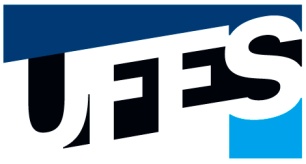 Programa de Pós-Graduação em Ciências SociaisUNIVERSIDADE FEDERAL DO ESPÍRITO SANTOAGENDA DAS ARGUIÇÕES DO PROCESSO SELETIVO PARA O DOUTORADO/2019 EM CIÊNCIAS SOCIAIS (PGCS)EDITAL - 06/2018Comissão de SeleçãoPatrícia Pereira PavesiMarta Zorzal e Silva Igor Suzano MachadoNº.ProjetosHorário da Arguição25Desastre ambiental e reparação de danos: desafios sociopolíticos no caso do rompimento da barragem de Fundão em Mariana (MG)09:00h2A colonialidade ecológica do poder: (des)colonizando  corpos, sentidos e afetos09:30h3Efetividade da participação no Legislativo Estadual: um estudo sobre a mobilização parlamentar em torno do desastre do Rio Doce (2015-2021)10:00h4Ativismos em resposta ao projeto educacional conservador brasileiro pós-impeachment10:30h8A emergência do Housing First como uma política para a população em situação de rua no Brasil: interações entre sociedade e Estado11:00h9Educação em direitos humanos e as práticas antirracistas: uma interpretação das experiências educativas afro-brasileiras11:30hIntervalo12:00h -13:00h Intervalo12Saberes tradicionais entre os Tupinikim e Guarani do estado no Espírito Santo13:00h13Terra dos animais da floresta: análise das interações e conflitos entre humanos e não humanos, a partir do estudo de caso da Reserva Biológica de Sooretama, Norte do Estado do Espírito Santo (ES).13:30h14A compartimentalização como ferramenta para um estudo comparativo da secularização: as fronteiras entre Brasil e Uruguai14:00h15Comunidades de imigrantes alemães e italianos no Espírito Santo: um estudo da memória e das territorialidades no contexto do século 2114:30h16Feministas ativistas nas instituições públicas do Espírito Santo: dinâmicas e efeitos15:00h18A construção da identidade do gay idoso a partir do consumo de entretenimento na grande Vitória15:30hIntervalo16:00h – 17:00h Intervalo19Movimentos sociais e a integração cultural e territorial em regiões fronteiriças: estudo comparativo entre as fronteiras do Brasil com o Uruguai, Argentina e Paraguai17:00h22Cerveja artesanal de coquinho azedo: ativismo alimentar entre o rural e o urbano17:30h24Mongetá e Gwatá: aprendendo a caminhar Um estudo sobre a relação entre os saberes tradicionais Guarani Nhãdewa e a educação escolar indígena realizada na Escola Municipal Pluridocente Indígena Mboapy Pindó tendo em vista a narrativa fundante sobre a migração em busca da Terra sem Males como forma de (r)existência.18:00h28Cooperação Sul-Sul estruturante em saúde: interlocuções entre Brasil e Moçambique18:30h31O governo Carlos Lindenberg e a transição democrática no Espírito Santo (1943-1950)19:00h35Produtor familiar ou campesino? Aspectos diferenciais da perda da identidade rural no Espírito Santo19:30h